Об утверждении муниципальной программы Чебоксарского муниципального округа «Экономическое развитие Чебоксарского муниципального округа на 2023 -2035гг»              В соответствии со ст.179 Бюджетным кодексом Российской Федерации от 31.07.1998 №145-ФЗ, в целях достижения высоких стандартов благосостояния населения Чебоксарского муниципального округа Чувашской Республики и обеспечения сбалансированного экономического развития и конкурентоспособности экономики Чебоксарского муниципального округа Чувашской Республики, администрация Чебоксарского муниципального округа Чувашской Республики             п о с т а н о в л я е т:1. Утвердить прилагаемую муниципальную программу Чебоксарского муниципального округа «Экономическое развитие Чебоксарского муниципального округа» (далее -  Муниципальная программа).2. Признать утратившими силу постановления администрации Чебоксарского района Чувашской Республики от 04.03.2019г. №199/1 муниципальной программы Чебоксарского района «Экономическое развитие Чебоксарского района» (с изменениями, внесенными постановлениями администрации Чебоксарского района   от 11.02.2020г. №155, от 24.05.2022г. №603).3. Финансовому отделу администрации Чебоксарского муниципального округа Чувашской Республики при формировании проекта бюджета на очередной финансовый год и плановый период предусматривать бюджетные ассигнования на реализацию муниципальной программы.4. Контроль за исполнением настоящего постановления возложить на отдел экономики и инвестиционной деятельности управления экономики, сельского хозяйства и имущественных и земельных отношений администрации Чебоксарского муниципального округа.5. Настоящее постановление вступает в силу после его официального опубликования и распространяется на правоотношения, возникшие с 01 января 2023 года.Утвержден постановлениемадминистрации Чебоксарского 
муниципального округа
Чувашской Республики
от _________ № ______Паспорт муниципальной программы Чебоксарского муниципального округа  
«Экономическое развитие Чебоксарского округа на 2023 -2035гг»УТВЕРЖДЕНпостановлением администрацииЧебоксарского муниципального округаот _______   №_____МУНИЦИПАЛЬНАЯ ПРОГРАММАЧЕБОКСАРСКОГО РАЙОНА «ЭКОНОМИЧЕСКОЕ РАЗВИТИЕ ЧЕБОКСАРСКОГО МУНИЦИПАЛЬНОГО ОКРУГА НА 2023 -2035ГГ»Раздел I. Приоритеты муниципальной политики в сфере реализацииМуниципальной программы Чебоксарского района «Экономическоеразвитие Чебоксарского муниципального округа», цель, задачи, описание сроков и этапов реализации муниципальной программыПриоритеты муниципальной политики в сфере экономического развития определены Стратегией социально-экономического   развития Чувашской Республики до 2035 года.Целью муниципальной программы  Чебоксарского муниципального округа  «Экономическое развитие Чебоксарского муниципального округа» (далее – муниципальная программа) являются формирование конкурентоспособной экономики и совершенствование институциональной среды, обеспечивающей благоприятные условия для привлечения инвестиций, развития бизнеса и предпринимательских инициатив в Чебоксарском муниципальном округе  Чувашской Республике.Для достижения поставленной цели необходимо решение следующих задач:формирование эффективно функционирующей системы муниципального стратегического управления;создание условий для устойчивого развития малого и среднего предпринимательства в Чебоксарском муниципальном округе   Чувашской Республике на основе формирования эффективных механизмов его государственной поддержки;повышение социально-экономической эффективности потребительского рынка и системы защиты прав потребителей;повышение экспортного потенциала, развитие международного и межрегионального сотрудничества;снижение административных барьеров в сферах деятельности органов местного самоуправления;повышение качества и доступности  муниципальных услуг в Чебоксарском муниципальном округе  Чувашской Республике;создание благоприятного инвестиционного и делового климата в Чебоксарском муниципальном округе  Чувашской Республике.Муниципальная программа будет реализовываться в 2023–2035 годах в три этапа:1 этап – 2023–2025 годы;2 этап – 2026–2030 годы;3 этап – 2031–2035 годы.Каждый из этапов отличается условиями и факторами социально-экономического развития, а также приоритетами муниципальной политики на федеральном уровне с учетом региональных особенностей Чувашской Республики.В рамках 1 этапа будет продолжена реализация ранее начатых мероприятий, направленных на развитие экономического и инвестиционного потенциала Чебоксарского муниципального округа Чувашской Республики, а также планируется выполнение проектов, направленных на реализацию региональных, проектов муниципального округа, входящих в состав национальных проектов «Малое и среднее предпринимательство и поддержка индивидуальной предпринимательской инициативы», «Международная кооперация и экспорт» и национальной программы «Цифровая экономика».На 2 и 3 этапах планируется достичь активного развития экономики Чебоксарского муниципального округа за счет формирования благоприятной инвестиционной среды, расшивки инфраструктурных ограничений, сдерживающих привлечение инвестиций, активизации бизнес-сообщества, освоения новых рынков и увеличения объема и географии экспорта продукции.Сведения о целевых индикаторах и показателях муниципальной программы, подпрограмм муниципальной	 программы и их значениях приведены в приложении № 1 к муниципальной программе.Перечень целевых индикаторов и показателей носит открытый характер и предусматривает возможность корректировки в случае потери информативности целевого индикатора и показателя (достижения максимального значения) и изменения приоритетов муниципальной политики в сфере экономического развития.Ресурсное обеспечение и прогнозная оценка расходов за счет всех источников финансирования реализации муниципальной программы, подпрограмм муниципальной	 программы и их значениях приведены в приложении № 2 к муниципальной программе.Раздел II. Обобщенная характеристика основных мероприятий подпрограмм муниципальной  программыВыстроенная в рамках муниципальной программы система целевых ориентиров (цели, задачи, ожидаемые результаты) представляет собой четкую согласованную структуру, посредством которой установлена прозрачная и понятная связь реализации отдельных мероприятий с достижением конкретных целей на всех уровнях муниципальной программы.Задачи муниципальной программы будут решаться в рамках пяти подпрограмм.Подпрограмма «Совершенствование системы муниципального стратегического управления» (приложение № 3 к муниципальной программе).Основное мероприятие 1 «Анализ и прогнозирование социально-экономического развития Чебоксарского муниципального округа» включает мероприятия по анализу и прогнозированию социально-экономического развития Чебоксарского муниципального округа, а также оказанию Чувашстатом информационных услуг для иных нужд.Основное мероприятие 2 «Развитие контрактной системы в сфере закупок товаров, работ, услуг для обеспечения нужд Чебоксарского муниципального округа» включает мероприятия по разработке нормативных правовых актов Чебоксарского муниципального округа в целях реализации Федерального закона от 5 апреля . № 44-ФЗ  «О контрактной системе в сфере закупок товаров, работ, услуг для обеспечения государственных и муниципальных нужд», переводу закупок товаров, работ, услуг для обеспечения нужд Чувашской Республики (далее – закупка) в электронный вид, централизации закупок и проведению совместных конкурсов и аукционов, унификации и стандартизации документов в сфере осуществления закупок, созданию условий для расширения доступа субъектов малого предпринимательства к закупкам и проведению мониторинга закупок.Основное мероприятие 3 «Проектная деятельность и программно-целевое управление» включает мероприятия по методическому руководству проектной деятельностью, а также разработкой муниципальных программ Чебоксарского муниципального округа Чувашской Республики, по оценке эффективности их реализации и повышению компетенций проектных команд.Основное мероприятие 4 «Разработка стратегий Чебоксарского муниципального округа до 2035 года» предусматривает мероприятия по формированию и утверждению стратегий социально-экономического развития  муниципального округа на долгосрочную перспективу, которые обеспечат эффективное развитие экономики и позволят систематизировать работу по приоритетным направлениям, определенным в Стратегии социально-экономического развития Чувашской Республики до 2035 года.Подпрограмма «Развитие субъектов малого и среднего предпринимательства в Чебоксарском муниципальном округе» (приложение № 4 к муниципальной программе).Основное мероприятие 1 Содействие субъектов малого и среднего предпринимательства на участие в муниципальном округе, региональных, межрегиональных и международных конкурсах, выставках, выставочно-ярмарочных и конгрессных мероприятиях.Основное мероприятие 2 Развитие правовой грамотности субъектов малого и среднего предпринимательства.Основное мероприятие 3 «Развитие системы «одного окна» предоставления услуг, сервисов и мер поддержки предпринимательства» включает мероприятия по созданию дополнительных окон для приема и выдачи документов для юридических лиц и индивидуальных предпринимателей по принципу «одного окна» в многофункциональном центре предоставления государственных и муниципальных услуг, а также по созданию и (или) развитию инфраструктуры консультационной поддержки субъектов малого и среднего предпринимательства.Основное мероприятие 4 «Развитие предпринимательства в области народных художественных промыслов, ремесел и производства сувенирной продукции в Чебоксарском муниципальном округе» организации выставок, передвижных выставок и выставок-продаж изделий ремесленников и мастеров народных художественных промыслов, производителей сувенирной продукции.Подпрограмма «Совершенствование потребительского рынка и системы защиты прав потребителей»  ( приложение № 5 к муниципальной  программе).Основное мероприятие 1 «Совершенствование муниципальной  координации и правового регулирования в сфере потребительского рынка и услуг» включает мероприятия по совершенствованию нормативно-правового обеспечения в сфере потребительского рынка, внесению необходимых изменений в нормативные правовые акты Чебоксарского муниципального округа, организации мониторинга  розничных цен и представленности социально значимых продовольственных товаров, организации информационно-аналитического наблюдения за состоянием рынка товаров и услуг на территории Чебоксарского муниципального округа, обновлению информации о состоянии и перспективах развития потребительского рынка на официальном сайте администрации Чебоксарского муниципального округа и в информационно-телекоммуникационной сети «Интернет» (далее – сеть «Интернет»).Основное мероприятие 2 «Развитие инфраструктуры и оптимальное размещение объектов потребительского рынка и сферы услуг» включает мероприятия по обеспечению повышения доступности объектов торговли и услуг для инвалидов и других маломобильных групп населения, формированию и ведению реестров организаций  потребительского рынка, проведению мониторинга обеспеченности населения Чебоксарского муниципального округа площадью торговых объектов, разработке и утверждению на муниципальном уровне схем размещения нестационарных торговых объектов с учетом нормативов минимальной обеспеченности населения площадью торговых объектов, открытию, реконструкции и модернизации объектов потребительского рынка, в том числе оснащению их электронными  терминалами для безналичного расчета. Основное мероприятие 3 «Развитие конкуренции в сфере потребительского рынка» включает мероприятия по организации и проведению выставок, ярмарок товаров и услуг, проведению экспертизы качества предоставляемых услуг в сфере торговли и общественного питания, расширению сети объектов потребительского рынка с экологически чистой и безопасной продукцией.Основное мероприятие 4 «Развитие эффективной и доступной системы защиты прав потребителей» включает мероприятия по организации информационно-просветительской деятельности в области защиты прав потребителей в средствах массовой информации и сети «Интернет», организации правовой помощи гражданам в сфере защиты прав потребителей в Чебоксарском муниципальном округе, общественных объединениях потребителей, а также по организации и проведению совещаний, конференций и иных мероприятий  по вопросам защиты прав потребителей, повышению правовой грамотности населения в сфере защиты прав потребителей, созданию и обеспечению работы единого интернет - ресурса администрации Чебоксарского района на  «Защита прав потребителей»,  проведению «горячей линии» по вопросам защиты прав потребителей и адресной работы с недобросовестными изготовителями (продавцами, исполнителями), содействию формированию у населения навыков рационального потребительского поведения посредством создания и распространения различных видов социальной рекламы, а также иные мероприятия по вопросам защиты прав потребителей.Подпрограмма «Повышение качества предоставления государственных и муниципальных услуг» (приложение №6 к муниципальной программе).Основное мероприятие 1 «Совершенствование предоставления государственных и муниципальных услуг» включает мероприятия по улучшению качества и регламентации предоставления государственных и муниципальных услуг, а также по переходу от оптимизации и регламентации отдельных государственных и муниципальных услуг к оптимизации и регламентации комплексных сервисов «по жизненным ситуациям».Подпрограмма «Инвестиционный климат» (приложение № 7 к муниципальной программе, приложение  7.1.- инвестиционные проекты).Основное мероприятие 1 «Создание благоприятных условий для привлечения инвестиций в экономику Чебоксарского муниципального округа  Чувашской Республики» включает мероприятия по совершенствованию нормативно-правовой базы инвестиционной деятельности и процедуры предоставления земельных участков, предлагаемых для реализации инвестиционных проектов, сопровождению приоритетных инвестиционных проектов со стороны органов  местного самоуправления до окончания их реализации, мониторингу и оценке эффективности предоставленных форм (финансовой) поддержки, мониторингу и анализу эффективности действующих соглашений (договоров, протоколов) в области инвестиционной деятельности, внесению предложений об их перезаключении, формированию и мониторингу реализации адресной инвестиционной программы на очередной финансовый год и плановый период,  повышению компетенций участников инвестиционной деятельности в муниципальном секторе.Основное мероприятие 2 Ведение реестра инвестиционных проектов.Основное мероприятие 3 «Проведение процедуры оценки регулирующего воздействия проектов нормативных правовых актов Чебоксарского муниципального округа Чувашской Республики» включает мероприятия по повышению качества оценки регулирующего воздействия (далее – ОРВ) нормативных правовых актов Чебоксарского муниципального округа, затрагивающих вопросы осуществления предпринимательской и инвестиционной деятельности.Раздел III. Обоснование объема финансовых ресурсов, необходимых для реализации муниципальной  программы (с расшифровкой по источникам финансирования, по этапам и годам реализации муниципальной программы)Расходы муниципальной программы формируются за счет средств федерального бюджета, республиканского бюджета Чувашской Республики, местных бюджетов и средств внебюджетных источников.При реализации муниципальной программы используются различные инструменты государственно-частного партнерства, в том числе софинансирование за счет собственных средств юридических лиц и привлеченных ими заемных средств.Общий объем финансирования муниципальной программы в 2023–2035 годах оставит 209500 тыс. рублей, в том числе за счет средств:внебюджетных источников – 209500 тыс. рублей (100 процентов).           Ресурсное обеспечение и прогнозная (справочная) оценка расходов за счет всех источников финансирования реализации Муниципальной программы приведены в приложении № 2 к Муниципальной программе.           Подпрограммы Муниципальной программы приведены в приложениях № 3-7 к Муниципальной программе.ЧЁВАШ РЕСПУБЛИКИШУПАШКАР МУНИЦИПАЛЛЁ ОКРУГ,Н АДМИНИСТРАЦИЙ,ЙЫШЁНУК\ке= поселок.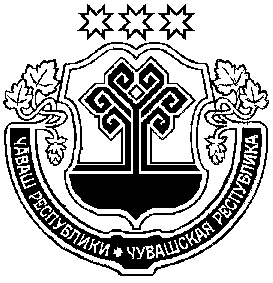 ЧУВАШСКАЯ РЕСПУБЛИКААДМИНИСТРАЦИЯ  ЧЕБОКСАРСКОГО МУНИЦИПАЛЬНОГО ОКРУГАПОСТАНОВЛЕНИЕпоселок КугесиГлава Чебоксарскогомуниципального округа                                          Н.Е. ХорасёвОтветственный исполнитель муниципальной программы–отдел экономики и инвестиционной деятельности управления экономики, сельского хозяйства и имущественных и земельных отношений администрации; Соисполнители муниципальной программы–структурные подразделения администрации Чебоксарского муниципального округа; Центр занятости населения Чебоксарского муниципального округа" Министерства труда и социальной защиты Чувашской Республики (по согласованию);субъекты малого и среднего предпринимательства, предприятия, организации  и  учреждения Чебоксарского муниципального округа (по согласованию).Подпрограммы муниципальной программы– «Совершенствование системы муниципального стратегического управления»;   «Развитие субъектов малого и среднего предпринимательства в Чебоксарском муниципальном округе»;«Совершенствование потребительского рынка и системы защиты прав потребителей»; «Повышение качества предоставления муниципальных услуг в Чебоксарском муниципальном округе»;  «Инвестиционный климат Чебоксарского муниципального округа».Цели муниципальной программы–достижение высоких стандартов благосостояния населения Чебоксарского муниципального округа;обеспечение сбалансированного экономического развития и конкурентоспособности экономики Чебоксарского муниципального округа;переход к инновационному и социально ориентированному типу экономического развития муниципального округа;формирование конкурентоспособной экономики и совершенствование институциональной среды, обеспечивающей благоприятные условия для привлечения инвестиций, развития бизнеса и предпринимательских инициатив в Чебоксарском муниципальном округе Чувашской Республики.Задачи   муниципальной программы–создание условий для повышения материального уровня жизни населения Чебоксарского муниципального округа;создание условий для наиболее полного удовлетворения спроса населения на качественные товары и услуги;повышение доступности для населения Чебоксарского муниципального округа  качественных и безопасных потребительских товаров и услуг;создание необходимых условий для обеспечения высоких темпов экономического роста, осуществления структурных сдвигов, способствующих развитию конкурентоспособных и передовых в техническом отношении производств;сохранение мощного промышленного комплекса, обеспечение благоприятного инвестиционного и предпринимательского климата, содействие повышению инвестиционной и инновационной активности организаций;повышение эффективности деятельности местного самоуправления;повышение количества и качества муниципальных  услуг;снижение административных барьеров в сферах деятельности органов местного самоуправления;повышение качества и доступности государственных и муниципальных услуг в Чебоксарском муниципальном округе Чувашской Республике;создание благоприятного инвестиционного и делового климата в Чебоксарском муниципальном округе Чувашской РеспубликеСрок и этапы реализации  муниципальной программы–2023–2035 годы: I этап – 2023–2025 годы;II этап – 2026–2030 годы;III этап  - 2031-2035 годы;Объемы финансирования муниципальной программы с разбивкой по годам ее реализации –прогнозируемые объемы финансирования мероприятий Муниципальной программы в 2023 - 2035 годах составляют  209500 тыс. рублей, в том числе:в 2023 году – 9000 тыс. рублейв 2024 году - 10500 тыс. рублей;в 2025 году - 25000 тыс. рублей;в 2026 - 2030 годах – 75000 тыс. рублей;в 2031 - 2035 годах – 90000 тыс. рублей; из них средства:местных бюджетов –0 тыс. рублей (0), в том числе:в 2023 году – 0 тыс. рублей;в 2024 году – 0 тыс рублей;в 2025 году – 0 тыс. рублей;в 2026 - 2030 годах – 0 тыс. рублей;в 2031 - 2035 годах – 0 тыс. рублей;из республиканского бюджета - 0 тыс. руб. (0 процента),внебюджетных источников –209500 тыс. рублей (100 процентов), в том числе:в 2023 году – 9000 тыс. рублейв 2024 году - 10500 тыс. рублей;в 2025 году - 250000 тыс. рублей;в 2026 - 2030 годах - 75000 тыс. рублей;в 2031 - 2035 годах – 90000 тыс. рублейОбъемы финансирования Муниципальной программы уточняются при формировании бюджета Чебоксарского муниципального округа Чувашской Республики на очередной финансовый год и плановый период.Объемы финансирования муниципальной программы уточняются при формировании районного бюджета на очередной финансовый год и плановый периодОжидаемые результаты реализации муниципальной программы–Реализация муниципальной программы позволит:сформировать условия для устойчивого повышения заработной платы, соответствующей темпам роста производительности труда и качеству рабочей силы;повысить качество жизни населения Чебоксарского муниципального округа  путем повышения качества реализуемых товаров и оказываемых услуг;обеспечить повышение инвестиционной активности организаций реального сектора экономики, в том числе устойчивое развитие малого и среднего предпринимательства во всех отраслях реального сектора экономики;повысить ответственность органов местного самоуправления за целевое и эффективное использование бюджетных средств;обеспечить результативность деятельности органов местного самоуправления, качество и доступность муниципальных  услуг.к 2035 году будут достигнуты следующие целевые индикаторы и показатели:темп роста объема отгруженных товаров собственного производства, выполненных работ и услуг собственными силами по виду деятельности "Обрабатывающие производства" в 145,0%,  среднемесячная заработная плата одного работника - 75000 руб.